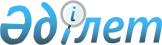 Успен ауданы Успен ауылдық округі Успен ауылының көшелерінің атауларын қайта атау туралыПавлодар облысы Успен ауданы Успен ауылдық округі әкімінің 2016 жылғы 9 наурыздағы № 2 шешімі. Павлодар облысының Әділет департаментінде 2016 жылғы 08 сәуірде № 5055 болып тіркелді      Қазақстан Республикасының 2001 жылғы 23 қаңтардағы "Қазақстан Республикасындағы жергілікті мемлекеттік басқару және өзін-өзі басқару туралы" Заңының 35-бабына, Қазақстан Республикасының 1993 жылғы 8 желтоқсандағы "Қазақстан Республикасының әкімшілік-аумақтық құрылысы туралы" Заңының 14-бабы 4) тармақшасына сәйкес 2015 жылғы 2 желтоқсандағы облыстық ономастика комиссиясының қорытындысы негізінде Успен ауылдық округінің әкімі ШЕШІМ ҚАБЫЛДАДЫ:

      1. Успен ауданы Успен ауылдық округі Успен ауылының көшелерінің атаулары:

      "Молодежная" көшесі "Наукенов" көшесі;

      "8 март" көшесі "Яременко" көшесі болып қайта аталсын.

      2. Осы шешімнің орындалуын бақылауды өзіме қалдырамын.

      3. Осы шешім алғаш ресми жарияланған күннен кейін күнтізбелік он күн өткен соң қолданысқа еңгізіледі.


					© 2012. Қазақстан Республикасы Әділет министрлігінің «Қазақстан Республикасының Заңнама және құқықтық ақпарат институты» ШЖҚ РМК
				
      Успен ауылдық

      округінің әкімі

А. Калина
